SHIPPER / SENDER:TEL:                                          Email: SHIPPER / SENDER:TEL:                                          Email: SHIPPER / SENDER:TEL:                                          Email: SHIPPER / SENDER:TEL:                                          Email: SHIPPER / SENDER:TEL:                                          Email: 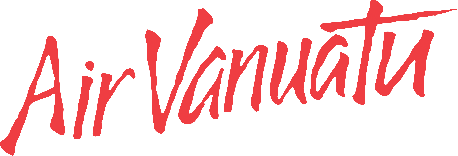 Air Vanuatu (Operations) Limited,P.O. Box 148, PORT VILA, VanuatuTEL: (678) 20200 Extn: 622/621/619Email: cargogroup@airvanuatu.vuCONSIGNEE / RECEIVER:TEL:                                           Email: CONSIGNEE / RECEIVER:TEL:                                           Email: CONSIGNEE / RECEIVER:TEL:                                           Email: CONSIGNEE / RECEIVER:TEL:                                           Email: CONSIGNEE / RECEIVER:TEL:                                           Email: CARGO SECURITY WARNINGCargo will subject to security and clearing procedures.It is illegal to consign as cargo, an explosive or an incendiary or explosive device.Does the shipment contain Dangerous Goods? ......... Does the shipment contain Lithium Batteries? …………If YES please specify the following: UN#:                     Class:                    Pkg Group: NOTIFY PARTY (IF REQUIRED): TEL:                                            Email: NOTIFY PARTY (IF REQUIRED): TEL:                                            Email: NOTIFY PARTY (IF REQUIRED): TEL:                                            Email: NOTIFY PARTY (IF REQUIRED): TEL:                                            Email: NOTIFY PARTY (IF REQUIRED): TEL:                                            Email: CARGO SECURITY WARNINGCargo will subject to security and clearing procedures.It is illegal to consign as cargo, an explosive or an incendiary or explosive device.Does the shipment contain Dangerous Goods? ......... Does the shipment contain Lithium Batteries? …………If YES please specify the following: UN#:                     Class:                    Pkg Group: HANDLING INFORMATION / SPECIAL INSTRUCTIONS:HANDLING INFORMATION / SPECIAL INSTRUCTIONS:HANDLING INFORMATION / SPECIAL INSTRUCTIONS:HANDLING INFORMATION / SPECIAL INSTRUCTIONS:HANDLING INFORMATION / SPECIAL INSTRUCTIONS:CARGO SECURITY WARNINGCargo will subject to security and clearing procedures.It is illegal to consign as cargo, an explosive or an incendiary or explosive device.Does the shipment contain Dangerous Goods? ......... Does the shipment contain Lithium Batteries? …………If YES please specify the following: UN#:                     Class:                    Pkg Group: Airport of Departure:Airport of Departure:Airport of Departure:Airport of Departure:Airport of Destination: Airport of Destination: Airport of Destination: Airport of Destination: PLEASE ATTACH THE FOLLOWING:-COMMERCIAL INVOICES;PACKING LISTS;MATERIAL SAFETY DATA SHEET (MSDS) IF CARGO CONTAINS DANGEROUS GOODS.PLEASE ATTACH THE FOLLOWING:-COMMERCIAL INVOICES;PACKING LISTS;MATERIAL SAFETY DATA SHEET (MSDS) IF CARGO CONTAINS DANGEROUS GOODS.PLEASE ATTACH THE FOLLOWING:-COMMERCIAL INVOICES;PACKING LISTS;MATERIAL SAFETY DATA SHEET (MSDS) IF CARGO CONTAINS DANGEROUS GOODS.PLEASE ATTACH THE FOLLOWING:-COMMERCIAL INVOICES;PACKING LISTS;MATERIAL SAFETY DATA SHEET (MSDS) IF CARGO CONTAINS DANGEROUS GOODS.PLEASE ATTACH THE FOLLOWING:-COMMERCIAL INVOICES;PACKING LISTS;MATERIAL SAFETY DATA SHEET (MSDS) IF CARGO CONTAINS DANGEROUS GOODS.PLEASE ATTACH THE FOLLOWING:-COMMERCIAL INVOICES;PACKING LISTS;MATERIAL SAFETY DATA SHEET (MSDS) IF CARGO CONTAINS DANGEROUS GOODS.No. of piecesWeight KgsWeight KgsDimensions  Per pieceDimensions  Per piece                                      Description of GoodsCurrency: Currency: Declared Value for Customs/Invoice: Declared Value for Customs/Invoice: Declared Value for Customs/Invoice: Cargo insurance is NOT covered by Air Vanuatu Ltd. It is our recommendation that all Cargo is insured and that as the shipper you contact your insurance provider for advise on this.Cargo insurance is NOT covered by Air Vanuatu Ltd. It is our recommendation that all Cargo is insured and that as the shipper you contact your insurance provider for advise on this.Cargo insurance is NOT covered by Air Vanuatu Ltd. It is our recommendation that all Cargo is insured and that as the shipper you contact your insurance provider for advise on this.Cargo insurance is NOT covered by Air Vanuatu Ltd. It is our recommendation that all Cargo is insured and that as the shipper you contact your insurance provider for advise on this.Cargo insurance is NOT covered by Air Vanuatu Ltd. It is our recommendation that all Cargo is insured and that as the shipper you contact your insurance provider for advise on this.Cargo insurance is NOT covered by Air Vanuatu Ltd. It is our recommendation that all Cargo is insured and that as the shipper you contact your insurance provider for advise on this.As the shipper I certify that all particulars on this SLI are correct.Signature:________________________________     Date: ________________________________Name(Printed): ____________________________     Tel: _________________________________As the shipper I certify that all particulars on this SLI are correct.Signature:________________________________     Date: ________________________________Name(Printed): ____________________________     Tel: _________________________________As the shipper I certify that all particulars on this SLI are correct.Signature:________________________________     Date: ________________________________Name(Printed): ____________________________     Tel: _________________________________As the shipper I certify that all particulars on this SLI are correct.Signature:________________________________     Date: ________________________________Name(Printed): ____________________________     Tel: _________________________________As the shipper I certify that all particulars on this SLI are correct.Signature:________________________________     Date: ________________________________Name(Printed): ____________________________     Tel: _________________________________As the shipper I certify that all particulars on this SLI are correct.Signature:________________________________     Date: ________________________________Name(Printed): ____________________________     Tel: _________________________________